Združenie pestovateľov obilnínZáhradnícka 21, SK-811 07 Bratislava 1, SlovenskoAKTUÁLNE CENY A VÝVOJ NA TRHU OBILNÍN K 23.9. 2019● Futures ceny zrnín na burzách k 23.9.2019Kurz (NBS): EURO/USD: 1,1030 ▼; EURO/HUF: 332,89 ▲Trend: od posledného predošlého údaju: nárast ▲ ; resp. pokles ▼● Trhové ceny obilnín vo vybraných krajinách Európskej únieVysvetlivky:Vývoj trhovej ceny oproti predchádzajúcej hodnote: nárast ▲; pokles ▼; - (bez znaku) stagnácia / neporovnateľné. D – dodané; S – silo; DS – zo sila, na nákladnom aute; DP – z farmy, na nákladnom aute; DF – dodané prvému zákazníkovi, na nákladnom aute; FG – cena na farme; GEX – cena na burze obilia; FOB – „free on board“ (Incoterm) – voľné na palube; CIF – po zaplatení nákladov, poistenia a naloženia; N – neznáme miesto.● Ceny obilnín na Slovensku k 38.týždňu 2019 – úroda roku 2019 (v €uro/t)Vysvetlivky: Západ – kraje BA, TT, NR, TN; Stred – kraje BB, ZA; Východ – kraje PO, KE.Zdroje informácií: Ing. Cikatricis, Ing. Jakubička, Ing. Papp; Ing. Slocik; Ing. Krajanec.● Komentár	20.septembra 2019 vydal COCERAL (Európska asociácia obchodníkov so zrninami) tretí odhad úrody zrnín v EÚ v tomto roku. Celková produkcia obilnín a olejnín v krajinách únie by mala dosiahnuť objem 304,9 mld. ton. To je o takmer 4 mld. ton viac, ako predpokladala v máji t.r. (301 mld.t) a tiež viac ako vlaňajšia úroda (281,5 mld.t). Pšenice by sa malo urodiť 143,3 mld.t (2018: 128,8 mld.t). Najviac sa zvýšila produkcia vo Francúzsku a Veľkej Británii, kde dosiahli lepšiu úrodu z hektára ako sa predpokladalo v máji t.r. Produkciu jačmeňa v EÚ odhaduje COCERAL na 60,8 mld.t, čo je o málo viac ako bol májový odhad (59,0 mld.t).Odhady produkcie kukurice v EÚ boli revidované na 61,6 mld. ton, čo je menej ako predpokladali v máji t.r. (62,9 mld.t). Je to tak najmä kvôli zníženým predpokladom v Nemecku a Francúzsku vplyvom horúceho a suchého počasia počas fázy opeľovania. Odhad pre produkciu repky olejnej v EÚ bol redukovaný na 17,3 mld. ton kvôli ďalším poklesom úrody vo Francúzsku, Nemecku a Veľkej Británii.Európska Komisia 23.9. 2019 vydala správu o zahraničnej obchodnej bilancii EÚ v agropotravinárskych komoditách, ktorá za júl 2019 zaznamenala ďalší rekord. Až 12,6 percentný nárast oproti predošlému roku a objem 13,07 mld. eur zaznamenal vývoz agrokomodít z krajín Únie v júli 2019. Aj dovoz stúpol na 9,92 mld. eur, čo znamená až 40% (t.j.3,15 mld. eur) pozitívny nárast obchodnej bilancie oproti júlu 2018. Najväčšie objemy agrokomodít sa z EÚ vyviezli do USA, Číny a Japonska. Naopak, vývozy zo Hong Kongu, Líbye a Turecka klesli. Dovozy rástli najmä z Ukrajiny, Brazílie a Číny. Poklesli dovozy z USA, Indonézie a Nového Zélandu.Podľa sektorov, najviac sa z EÚ vyviezlo bravčového mäsa (nárast o 164 mil.€), alkohol a likéry (plus o 120 mil.€), sušené mlieko a srvátka (plus 102 mil.€) a víno a vermut (plus 101 mil.€). Paradoxne vývozy klesli najviac u repného a trstinového cukru (o 39 mil.€), rastlinných olejov – bez olivového a palmového oleja (o 37 mil.€) a  olejniny iné ako sója (o 14 mil.€). Nárast zaznamenali dovozy tropického ovocia (o 146 mil.€) a rastlinných olejov (o 88 mil.€). Najväčšie objemy na poklese dovozov boli u sóje (o 64 mil.€), palmového oleja (o 50 mil.€) a citrus. ovocia (o 47 mil.€).Graf: EÚ-28 vývoz agrokomodít mimo krajín EÚ v mil. euro (zdroj: Eurostat)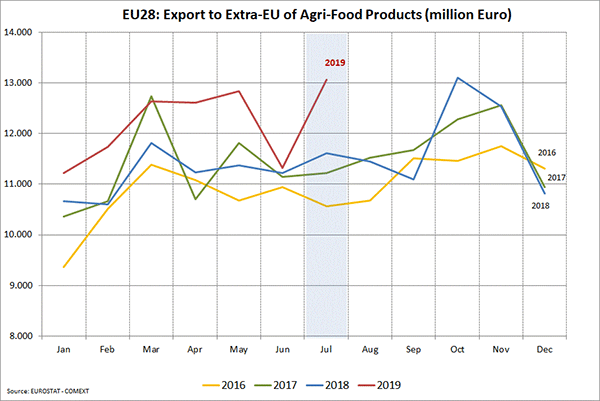 Zdroje: Európska Komisia; COCERAL; IEG Vu; portály búrz.Spracovala: Ing. Vladimíra Debnárová, tajomník Združenia pestovateľov obilnín; www.obilninari.sk €uro/tonaPlatí ktrendPšenica potravinárskaPšenica potravinárskaPšenica potravinárskaPšenica potravinárskaMATIF Paríž171,25XII.´19▲CBoT Chicago162,33XII.´19▲KBB Bratislava160,31XI.´19▼KukuricaKukuricaKukuricaKukuricaMATIF Paríž163,25XI.´19▲CBoT Chicago124,41XII.´19▲BÉT Budapešť---KBB Bratislava135,00XI.´19▼Repka olejkaRepka olejkaRepka olejkaRepka olejkaMATIF Paríž387,25XI.´19▲KBB Bratislava358,50XI.´19▲Trhové ceny obilnín v EÚ k 23.Septembru 2019, €uro/tona (bez DPH)Trhové ceny obilnín v EÚ k 23.Septembru 2019, €uro/tona (bez DPH)Trhové ceny obilnín v EÚ k 23.Septembru 2019, €uro/tona (bez DPH)Trhové ceny obilnín v EÚ k 23.Septembru 2019, €uro/tona (bez DPH)Trhové ceny obilnín v EÚ k 23.Septembru 2019, €uro/tona (bez DPH)Trhové ceny obilnín v EÚ k 23.Septembru 2019, €uro/tona (bez DPH)Trhové ceny obilnín v EÚ k 23.Septembru 2019, €uro/tona (bez DPH)Trhové ceny obilnín v EÚ k 23.Septembru 2019, €uro/tona (bez DPH)Trhové ceny obilnín v EÚ k 23.Septembru 2019, €uro/tona (bez DPH)Trhové ceny obilnín v EÚ k 23.Septembru 2019, €uro/tona (bez DPH)Trhové ceny obilnín v EÚ k 23.Septembru 2019, €uro/tona (bez DPH)Trhové ceny obilnín v EÚ k 23.Septembru 2019, €uro/tona (bez DPH)Trhové ceny obilnín v EÚ k 23.Septembru 2019, €uro/tona (bez DPH)Trhové ceny obilnín v EÚ k 23.Septembru 2019, €uro/tona (bez DPH)Trhové ceny obilnín v EÚ k 23.Septembru 2019, €uro/tona (bez DPH)pšenica potravinárskapšenica potravinárskapšenica potravinárskapšenica potravinárskapšenica potravinárskajačmeň kŕmnyjačmeň kŕmnyjačmeň kŕmnyjačmeň kŕmnyjačmeň kŕmnykukurica kŕmnakukurica kŕmnakukurica kŕmnakukurica kŕmnakukurica kŕmnaDEHamburg168,00-DSDEHamburg152,50▼DSDEMníchov150,50▼DSFRRouen163,61-DPFRRouen150,86▼DPFRBordeaux163,79▲DPBEBrusel172,00-DPBEBrusel160,00▼DPHUTransdanubia133,10▲FGHUTransdanub150,00▼FGHUTransdanub130,47▲FGATViedeň145,00-DSATViedeň164,00▲DSATViedeň--DSPLZachodni162,83-DFPLSlaski155,73-DFPLZachodni147,86-DFROConstanca148,43▼DSCZPraha175,18▲DFCZPraha--DFSKBratislava--DPROConstanc167,03▼FOBROMutenia151,05▲DSraž potravinárskaraž potravinárskaraž potravinárskaraž potravinárskaraž potravinárskaSKBratislava152,01▼DPSKBratislava131,77▲DPDEHamburg155,00▼DSpšenica kŕmnapšenica kŕmnapšenica kŕmnapšenica kŕmnapšenica kŕmnajačmeň sladovníckyjačmeň sladovníckyjačmeň sladovníckyjačmeň sladovníckyjačmeň sladovníckyCZPraha162,56-DFDEHamburg166,00-DSDEMannheim202,00▼DSSKBratislava--NHUTransdanub132,29▼FGCZPraha--DFpšenica tvrdápšenica tvrdápšenica tvrdápšenica tvrdápšenica tvrdáPLSlaski151,04-DFFRRouen --DPESCordoba220,00▼DSATViedeň--DSPLZachodni161,01-DFFRLa Pallice231,86▲DPSKBratislava137,68▲DPSKBratislava---ITBologna227,50▲DFZápadStredVýchodPšenica potravinárskaPšenica potravinárskaPšenica potravinárskaPšenica potravinárskakvalita E150 - 155145 - 150145 - 150kvalita A145 - 150140 - 145140 - 145kvalita B140 - 145140 - 145140 - 145Pšenica kŕmna130 - 140130 - 140143 - 145Jačmeň sladovnícky185 - 200-185 - 195Jačmeň kŕmny130 - 150130 - 140140 - 150Kukurica na zrno130 - 135130 - 140-